                                  Пояснювальна записка                                            До проекту рішення                         « Про переоформлення особових рахунків»                     Обгрунтування необхідності прийняття рішення           Відповідно до Регламенту виконавчого комітету Ніжинської  міської ради, враховуючи заяви громадян та висновки громадської комісії з житлових питань, відділ квартирного обліку, приватизації житла та ведення реєстру територіальної громади виносить на розгляд виконавчого комітету проект рішення   « Про переоформлення особових рахунків». Дане рішення дозволить громадянам переоформити особові рахунки на житлові квартирив у яких вони зареєстровані та проживають. Стан нормативно-правової бази у даній сфері правового регулювання         Даний проект рішення підготовлений на виконання  ст.30,42,53,59,73 Закону України «Про місцеве самоврядування в Україні»; ст.106 Житлового Кодексу Української РСР; Регламенту виконавчого комітету Ніжинської міської ради VІІ Скликання, затвердженого рішенням виконавчого комітету Ніжинської міської ради № 220 від 11 серпня 2016 року  .Доповідати проект на засіданні буде начальник відділу квартирного обліку, приватизації житла та ведення реєстру територіальної громади                        Лях О.М. Начальник відділу квартирного обліку,приватизації житла та ведення реєструтериторіальної громади                                                                        О.М. ЛяхВізують:Начальник відділу квартирного обліку,приватизації житла та ведення реєстру                                                                          територіальної громади                                                                   О.М.ЛяхПерший заступник міського голови з питань діяльності виконавчих органів ради		                                   Г.М.Олійник  Керуючий справами виконавчого комітетуНіжинської міської ради                                                                  С.О.Колесник						                Начальник відділу юридично-кадровогозабезпечення                                                                                      В.О.Лега	проект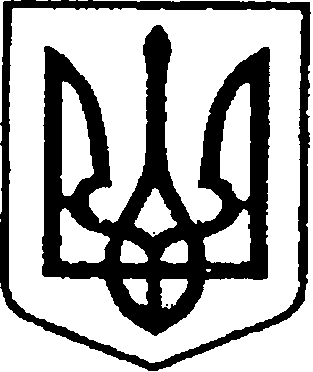                                                 УКРАЇНА                                  ЧЕРНІГІВСЬКА ОБЛАСТЬ                  Н І Ж И Н С Ь К А    М І С Ь К А   Р А Д А         В И К О Н А В Ч И Й    К О М І Т Е ТР І Ш Е Н Н Явід    08.10.2020   р.	                м. Ніжин		                  № 361Про переоформлення особових рахунківВідповідно до статей 30, 42, 53, 59, 73 Закону України «Про місцеве самоврядування в Україні»; ст. 106 Житлового Кодексу України, Регламенту виконавчого комітету Ніжинської міської ради VІІ скликання, затвердженого рішенням виконавчого комітету Ніжинської міської ради № 220 від 11 серпня 2016 року ( зі змінами),  розглянувши заяви громадян та висновки громадської комісії з житлових питань, виконавчий комітет Ніжинської міської ради вирішив:      1.Дозволити комунальному підприємству «Служба Єдиного Замовника»:           Переоформити особовий рахунок на квартиру № 3 у буд.№ 35-А по                      вул. Геологів в м.Ніжині на Степанця Миколу Миколайовича, у зв’язку зі смертю основного квартиронаймача Степанець Ганни Степанівни (підстава: заяви Степанця М.М. та Степанця В.М., копія свідоцтва про смерть    Степанець Г.С.  та   довідка про склад сім’ї).      2.Переоформити особовий рахунок на квартиру № 3 у буд.№ 8-А по                      вул. Воздвиженська в м.Ніжині на Говоркову Аллу Олександрівну, у зв’язку зі смертю основного квартиронаймача Глиняного Олександра Сергійовича (підстава: заява Говоркової А.О., копія свідоцтва про смерть    Глиняного О.С.  та   довідка про склад сім’ї).     3.Переоформити особовий рахунок на квартиру № 1 у буд.№ 14 по                      вул. Індустріальна в м.Ніжині на Примушка Дмитра Сергійовича, у зв’язку зі смертю основного квартиронаймача Примушка Сергія Борисовича (підстава: заява Примушка Д.С., копія свідоцтва про смерть    Примушка С.Б.  та   довідка про склад сім’ї).      4.Переоформити особовий рахунок на квартиру № 4 у буд.№ 36 по                      вул. Незалежності в м.Ніжині на Андрущенко Світлану Валентинівну, у зв’язку зі смертю основного квартиронаймача Андрущенко Людмили Іванівни (підстава: заява Андрущенко С.В., копія свідоцтва про смерть                                   Андрущенко Л.І. та   довідка про склад сім’ї).    5.Дозволити комунальному підприємству «Керуюча компанія «Північна»»:         Переоформити особовий рахунок на квартиру № 2 у буд.№ 43-А по                      вул. Космонавтів в м.Ніжині на Ромигайло Антоніну Олександрівну, у зв’язку зі зміною місця проживання  основного квартиронаймача Дєєвої Світлани Миколаївни (підстава: заява Ромигайло А.О., копія рішення Ніжинського міськрайонного суду  від 30.05.2019 р. справа №740/359/19 та   довідка про склад сім’ї).     6. Начальнику відділу квартирного обліку, приватизації житла  та ведення реєстру територіальної громади   Лях О.М. забезпечити оприлюднення даного рішення на офіційному сайті Ніжинської міської ради протягом 5 робочих днів з дня його прийняття.     7. Контроль за виконанням даного рішення покласти на першого заступника міського голови з питань діяльності виконавчих органів ради Олійника Г.М.Головуючий на засіданні виконавчогокомітету Ніжинської міської радиперший заступник міського головиз питань діяльності виконавчих органів ради                                 Г.М.Олійник